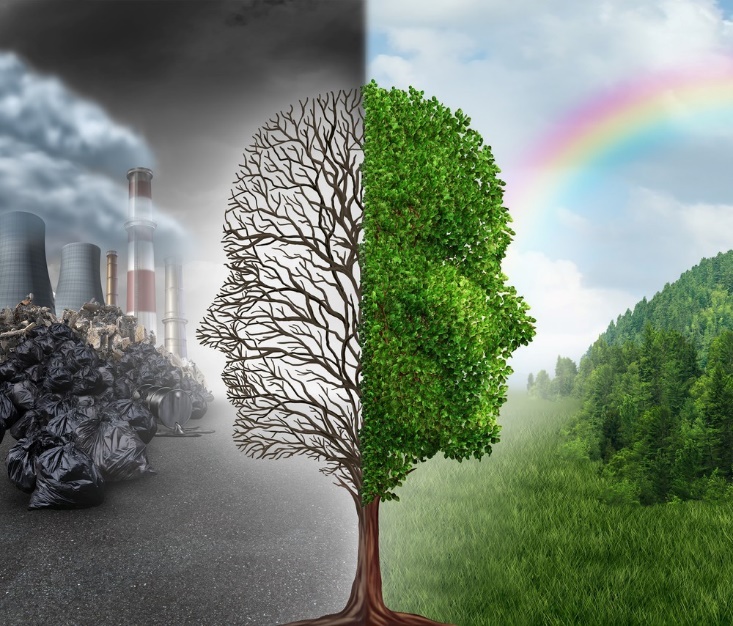 ЧИСТЕ ДОВКІЛЛЯ – ЗАПОРУКА ЗДОРОВ’Я ЛЮДИНИ!  На сьогодні забруднення навколишнього середовища досягло критичної точки і ми все частіше чуємо слова «забруднення навколишнього середовища», «забруднення довкілля». Ми вже стали звикати до цих слів і продовжуємо свою бездіяльність.  Основні джерела забруднення довкілля:         Промисловість (переробна);         Транспорт ( наприклад автотранспорт міста є джерелом близько 60-70% забруднення повітря);Сільське господарство ( агрохімікати, добрива, різні засоби для боротьби із хворобами рослин, шкідниками, бур’янами);Побутові (тверді та рідкі побутові відходи, продукти горіння, що утворюються в результаті роботи опалювальних систем). З вищезазначеного можна сказати, що найбільш актуальні екологічні проблеми, які можуть впливати на здоров’я  це :- забруднення повітря, забруднення води, проблема відходів, якість питної води, забруднення ґрунту,  якість продутів харчування, радіаційне забруднення, отрутохімікати в с/г, йододефіцит, зберігання непридатних пестицидів, зменшення озеленення,  забруднення важкими металами, неконтрольоване вирубування лісу. Тому у регіоні, де ми проживаємо, слід звернути увагу на:збільшення кількості встановлення відповідних сміттєвих баків та своєчасний вивіз сміття;дотримуватись сортування сміття, як це роблять у країнах Європи й Америки: харчове сміття знищується, консервні банки — переробляються; скляні чи пластмасові пляшки використовуються повторно або переробляються і знову запускаються у виробництво;дотримання правила «сміття має потрапляти туди, де воно найменш завдаватиме шкоди людям і природі»;заборонити в жодному разі спалювати сміття;здійснення діяльності із додержанням вимог екологічної безпеки;участь у проведенні санітарних і протиепідемічних заходів;учням школи та жителям села пропагувати здоровий спосіб життя в екологічно чистому середовищі, насаджувати дерева, кущі, квіти, підтримувати чистоту біля будинків, по берегах річки, ставу, у парках (можна проводити так звані дні здоров’я).Отже, задумуючись над екологічними проблемами світу, перш за все треба дбати про чистоту тієї території, де ми проживаємо. Адже чисте довкілля – наше здоров’я, а отже – наша мета! Адже ми всі добре знаємо як поводитись так, щоб не зашкодити природі. І якщо ми не будемо байдужими до проблем довкілля і дотримуватимемось вище наведених пропозицій, можна сподіватися, що будуть чистими кожна вулиця,місто,село, загалом країна, а люди будуть у злагоді з природою. Тільки спільними зусиллями всього людства ми зможемо досягти позитивних результатів і здоров’я наступних поколінь!Начальник Надвірнянського районного відділу ДУ «ІФ ОЦКПХ МОЗУ»	                  Оксана  Жеревчук